¨ÉkÉÉ ´É nùÉÊªÉi´É Ê´É´É®úhÉ {ÉjÉ|É{ÉjÉ – 1.+SÉ±É ¨ÉÉ±É¨ÉkÉäSÉä Ê´É´É®úhÉ ÊxÉªÉÖHòÒSªÉÉ………………...ÊnùxÉÉEòÉSªÉÉ ÎºlÉiÉÒºÉ +xÉÖºÉ¯ûxÉ / ÊnùxÉÉÆEò 31 ¨ÉÉSÉÇ, 2016 SªÉÉ ÎºlÉiÉÒºÉ +xÉÖºÉ¯ûxÉ +ÊvÉEòÉ®úÒ / Eò¨ÉÇSÉÉ®úÒ ªÉÉSÉä xÉÉÆ´É :							{ÉnùxÉÉ¨É : ºÉÆ´ÉMÉÇ : MÉ]õ ‘Eò’. 			   ºÉvªÉÉSÉä ¨ÉÚ³ý ´ÉäiÉxÉ : (¯û{ÉªÉä         + OÉäb÷ ´ÉäiÉxÉ ¯û{ÉªÉä        )´É®ú xÉ¨ÉÚnù Eäò±Éä±ÉÒ ¨ÉÉÊ½þiÉÒ ¨ÉÉZªÉÉ ºÉÆ{ÉÚhÉÇ ¨ÉÉÊ½þiÉÒ|É¨ÉÉhÉä ´É Ê´É·ÉÉºÉÉ|É¨ÉÉhÉä ºÉÆ{ÉÚhÉÇ ºÉiªÉ ´É Ê¤ÉxÉSÉÚEò +É½äþ. 								ºÉ½þÒ :-								xÉÉÆ´É :-													{ÉnùxÉÉ¨É :- 								ÊnùxÉÉÆEò :-  					¨ÉkÉÉ ´É nùÉÊªÉi´É Ê´É´É®úhÉ {ÉjÉ|É{ÉjÉ – 2.SÉ±É ¨ÉÉ±É¨ÉkÉäSÉä Ê´É´É®úhÉÊxÉªÉÖHòÒSªÉÉ………………...ÊnùxÉÉEòÉSªÉÉ ÎºlÉiÉÒºÉ +xÉÖºÉ¯ûxÉ / ÊnùxÉÉÆEò 31 ¨ÉÉSÉÇ, 2016 SªÉÉ ÎºlÉiÉÒºÉ +xÉÖºÉ¯ûxÉ +ÊvÉEòÉ®úÒ / Eò¨ÉÇSÉÉ®úÒ ªÉÉSÉä xÉÉÆ´É :					{ÉnùxÉÉ¨É : ´ÉÊ®ú¹`ö Ê±ÉÊ{ÉEò.ºÉÆ´ÉMÉÇ : MÉ]õ ‘Eò’. 				ºÉvªÉÉSÉä ¨ÉÚ³ý ´ÉäiÉxÉ : (¯û{ÉªÉä       + OÉäb÷ ´ÉäiÉxÉ ¯û{ÉªÉä          )´É®ú xÉ¨ÉÚnù Eäò±Éä±ÉÒ ¨ÉÉÊ½þiÉÒ ¨ÉÉZªÉÉ ºÉÆ{ÉÚhÉÇ ¨ÉÉÊ½þiÉÒ|É¨ÉÉhÉä ´É Ê´É·ÉÉºÉÉ|É¨ÉÉhÉä ºÉÆ{ÉÚhÉÇ ºÉiªÉ ´É Ê¤ÉxÉSÉÚEò +É½äþ. 								ºÉ½þÒ :-								xÉÉÆ´É :-													{ÉnùxÉÉ¨É :- 								ÊnùxÉÉÆEò :-    /   /2016.¨ÉkÉÉ ´É nùÉÊªÉi´É Ê´É´É®úhÉ {ÉjÉ|É{ÉjÉ – 3.nùÉÊªÉi´ÉÉÆSÉä Ê´É´É®úhÉ ÊxÉªÉÖHòÒSªÉÉ………………...ÊnùxÉÉEòÉSªÉÉ ÎºlÉiÉÒºÉ +xÉÖºÉ¯ûxÉ / ÊnùxÉÉÆEò 31 ¨ÉÉSÉÇ, 2016 SªÉÉ ÎºlÉiÉÒºÉ +xÉÖºÉ¯ûxÉ +ÊvÉEòÉ®úÒ / Eò¨ÉÇSÉÉ®úÒ ªÉÉSÉä xÉÉÆ´É :						{ÉnùxÉÉ¨É : ºÉÆ´ÉMÉÇ : MÉ]õ ‘Eò’. 				ºÉvªÉÉSÉä ¨ÉÚ³ý ´ÉäiÉxÉ : (¯û{ÉªÉä      + OÉäb÷ ´ÉäiÉxÉ ¯û{ÉªÉä        )´É®ú xÉ¨ÉÚnù Eäò±Éä±ÉÒ ¨ÉÉÊ½þiÉÒ ¨ÉÉZªÉÉ ºÉÆ{ÉÚhÉÇ ¨ÉÉÊ½þiÉÒ|É¨ÉÉhÉä ´É Ê´É·ÉÉºÉÉ|É¨ÉÉhÉä ºÉÆ{ÉÚhÉÇ ºÉiªÉ ´É Ê¤ÉxÉSÉÚEò +É½äþ.									ºÉ½þÒ :-									xÉÉÆ´É :-.									{ÉnùxÉÉ¨É :-												ÊnùxÉÉÆEò :- 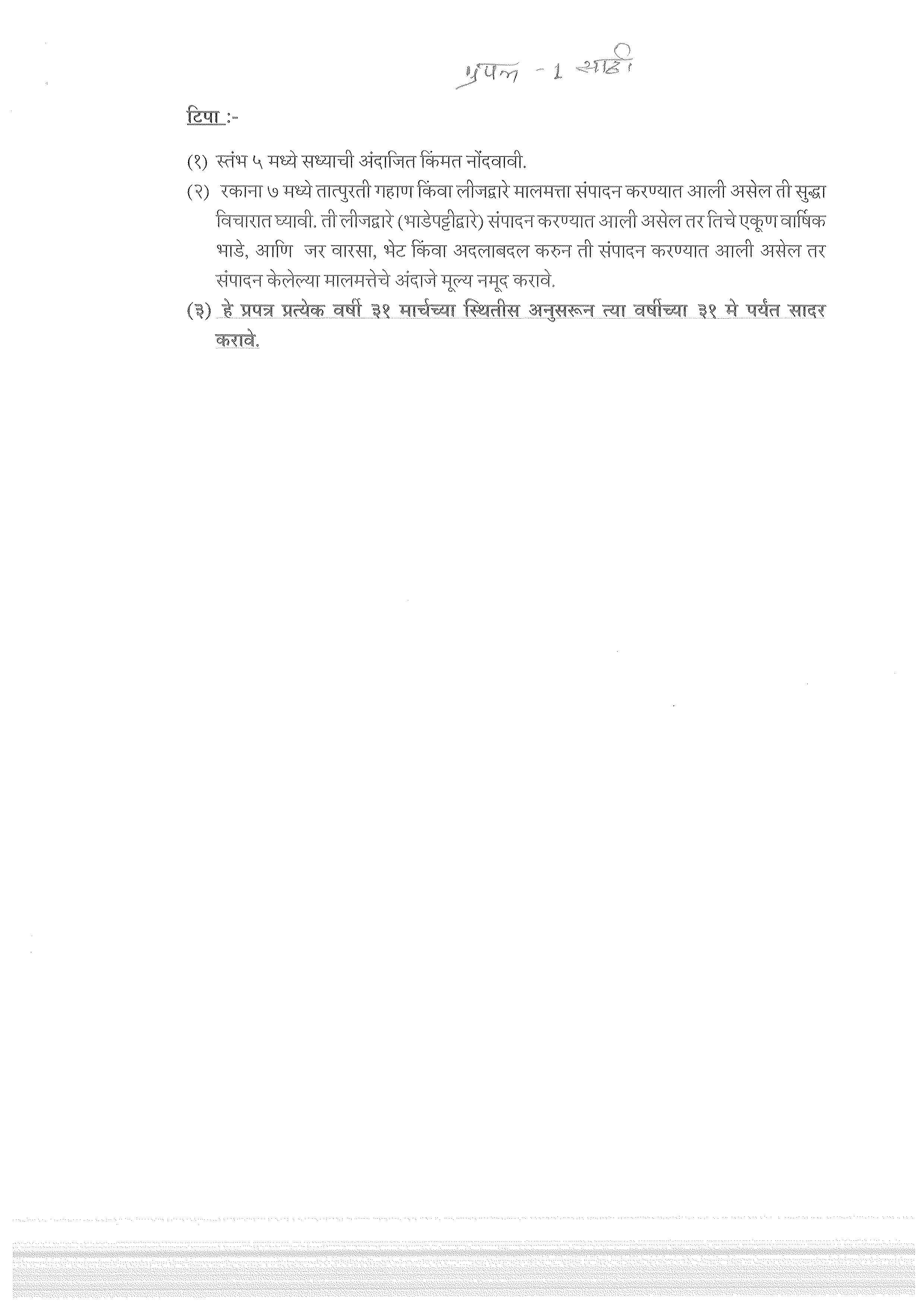 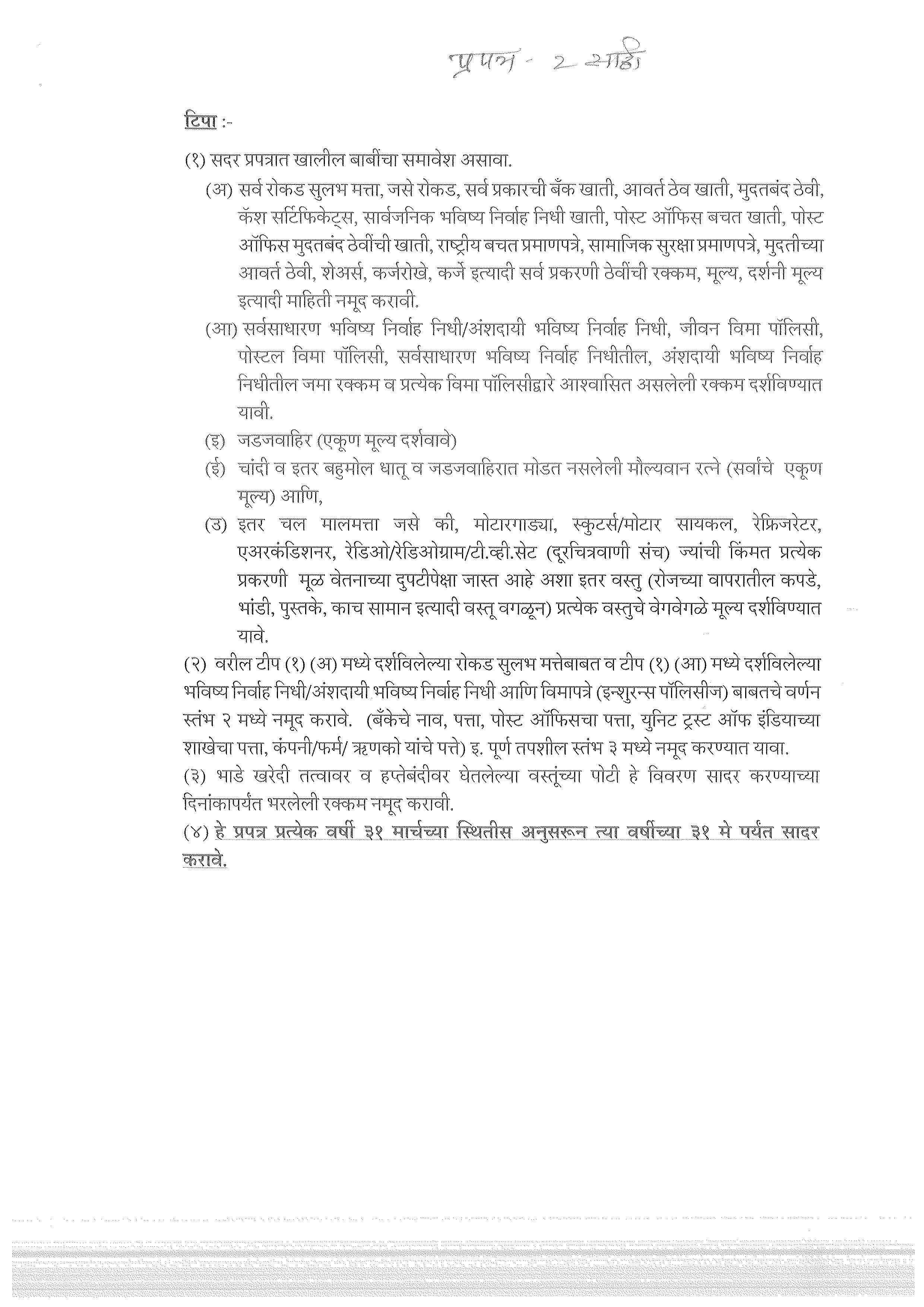 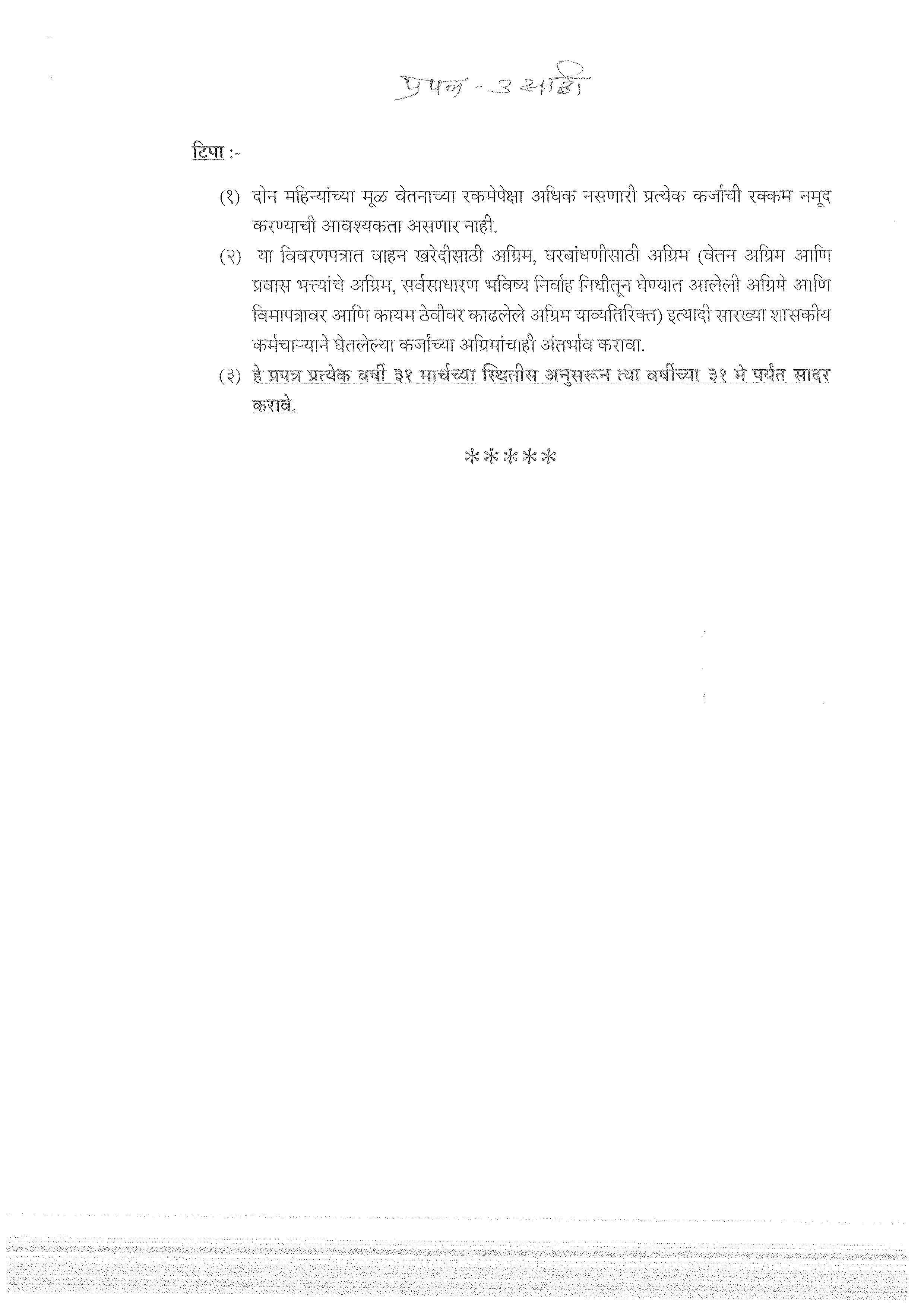 +. Gò.+¶ÉÒ ¨ÉÉ±É¨ÉkÉÉVÉälÉä +ºÉä±É iªÉÉÊ`öEòÉhÉÉSÉÉ /{ÉÉäº]õÉSÉÉºÉÆ{ÉÚhÉä {ÉkÉÉ (ÊVÉ±½þÉ/iÉÉ±ÉÚEòÉ /¶É½þ®ú/MÉÉÆ´É)+¶ÉÉ ¨ÉÉ±É¨ÉkÉSÉäxÉÉÆ´É ´É ºÉÆ{ÉÚhÉÇiÉ{É¶ÉÒ±É (PÉ®ú/ ¤ÉÆMÉ±ÉÉ ºÉnùÊxÉEòÉ,VÉÊ¨ÉxÉ,ªÉÉ¤ÉÉ¤ÉiÉSÉÉ ºÉÆ{ÉÚhÉÇiÉ{É¶ÉÒ±É ´É IÉäjÉ¡ò³ý )+¶ÉÉ ¨ÉÉ±É¨ÉkÉäSªÉÉ¤ÉÉÆvÉEòÉ¨ÉÉSÉÒ /JÉ®äúnùÒSÉÒ/VÉÊ¨ÉxÉ+ºÉ±ªÉÉºÉ ÊiÉSªÉÉ JÉ®äúnùÒSÉÒ ËEò¨ÉiÉ (ºÉÆ{ÉÉÊnùiÉ Eäò±ªÉÉSÉä ´É¹ÉÇ xÉ¨ÉÚnù Eò®úÉ´Éä)¨ÉÉ±É¨ÉkÉäSÉÒ ºÉvªÉÉSÉÒ ËEò¨ÉiÉºÉnù®ú ¨ÉÉ±É¨ÉkÉÉ EòÉähÉÉSªÉÉ xÉÉÆ´Éä +É½äþ ? º´ÉiÉ:SªÉÉ xÉÉÆ´Éä +ºÉä±É iÉ®ú VªÉÉSªÉÉ/ÊVÉSªÉÉ xÉÉÆ´Éä +É½äþ iªÉÉ ´ªÉHòÒ¶ÉÒ ¶ÉÉºÉEòÒªÉ +ÊvÉEòÉ®úÒ/Eò¨ÉÇSÉÉ®úÒ ªÉÉSÉä xÉÉiÉäºÉnù®ú ¨ÉÉ±É¨ÉkÉ Eò¶ÉÒ ´É EòÉähÉÉEòbÚ÷xÉ ºÉÆ{ÉÉÊnùiÉ Eäò±ÉÒ, iªÉÉSÉÉ iÉ{É¶ÉÒ±É(JÉ®äúnùÒ Eäò±ÉÒ, ¦ÉÉbä÷{É^õªÉÉxÉä PÉäiÉ±ÉÒ, MÉ½þÉhÉJÉiÉ Eò¯ûxÉ PÉäiÉ±ÉÒ, ´ÉÉ®úºÉÉ½þCEòÉxÉä/¦Éä]õ ËEò´ÉÉ +xªÉ ¨ÉÉMÉÉÇxÉä Ê¨É³ýÉ±ÉÒ.)¨ÉÉ±É¨ÉkÉä{ÉÉºÉÚxÉÊ¨É³ýhÉÉ®äúBEÚòhÉ ´ÉÉÌ¹ÉEò =i{ÉzÉ¶Éä®úÉ1234567891.2.3.4.5.6.7.8.9.10.+. Gò.SÉ±É ¨ÉÉ±É¨ÉkÉäSÉä ´ÉhÉÇxÉSÉ±É ¨ÉÉ±É¨ÉkÉäSÉÉ ºÉÆ{ÉÚhÉÇ iÉ{É¶ÉÒ±É (¤ÉÄEòÉ / {ÉÉäº]õ +ÉìÊ¡òºÉ, <iªÉÉnùÓSÉä {ÉiiªÉÉºÉ½þ)JÉÉiªÉÉ´É®ú +ºÉ±Éä±ÉÒ ®úCEò¨É / ®úÉäEòb÷ ºÉÖ±É¦É ¨ÉkÉäSÉä nù¶ÉÇxÉÒ ¨ÉÚ±ªÉ / Ê´É¨ÉÉ {ÉÉìÊ±ÉºÉÒ´nùÉ®äú +É·ÉÉÊºÉiÉ ®úCEò¨É / VÉb÷VÉ´ÉÉÊ½þ®ú, SÉÉÆnùÒ ËEò´ÉÉ +xªÉ ¨ÉÉè±É´ÉÉxÉ vÉÉiÉÚ, ®úixÉä ´É <iÉ®ú VÉÆMÉ¨É ¨ÉÉ±É¨ÉkÉÉ ºÉÆ{ÉÉnùxÉ Eäò±ÉÒ iªÉÉ´Éä³ýSÉä ¨ÉÚ±ªÉ / ËEò¨ÉiÉ (¯û{ÉªÉä).º´ÉiÉ:SªÉÉ xÉÉ´Éä xÉºÉä±É iÉ®ú VªÉÉ ´ªÉHòÒSªÉÉ xÉÉÆ´ÉÉ´É®ú +É½äþ iªÉÉSÉä ¶ÉÉºÉEòÒªÉ Eò¨ÉÇSÉÉ-ªÉÉ¶ÉÒ xÉÉiÉä.123451.2.3.4.5.6.7.8.9.10.+.Gò.®úCEò¨É (¯û{ÉªÉä)vÉxÉEòÉäSÉä xÉÉÆ´É ´É {ÉkÉÉ nùÉÊªÉi´É {ÉiEò®ú±ªÉÉSÉÉ ÊnùxÉÉÆEò ´ªÉ´É½þÉ®úÉSÉÉ iÉ{É¶ÉÒ±É¶Éä®úÉ1234561.2.3.4.5.6.7.8.9.10.